021Afr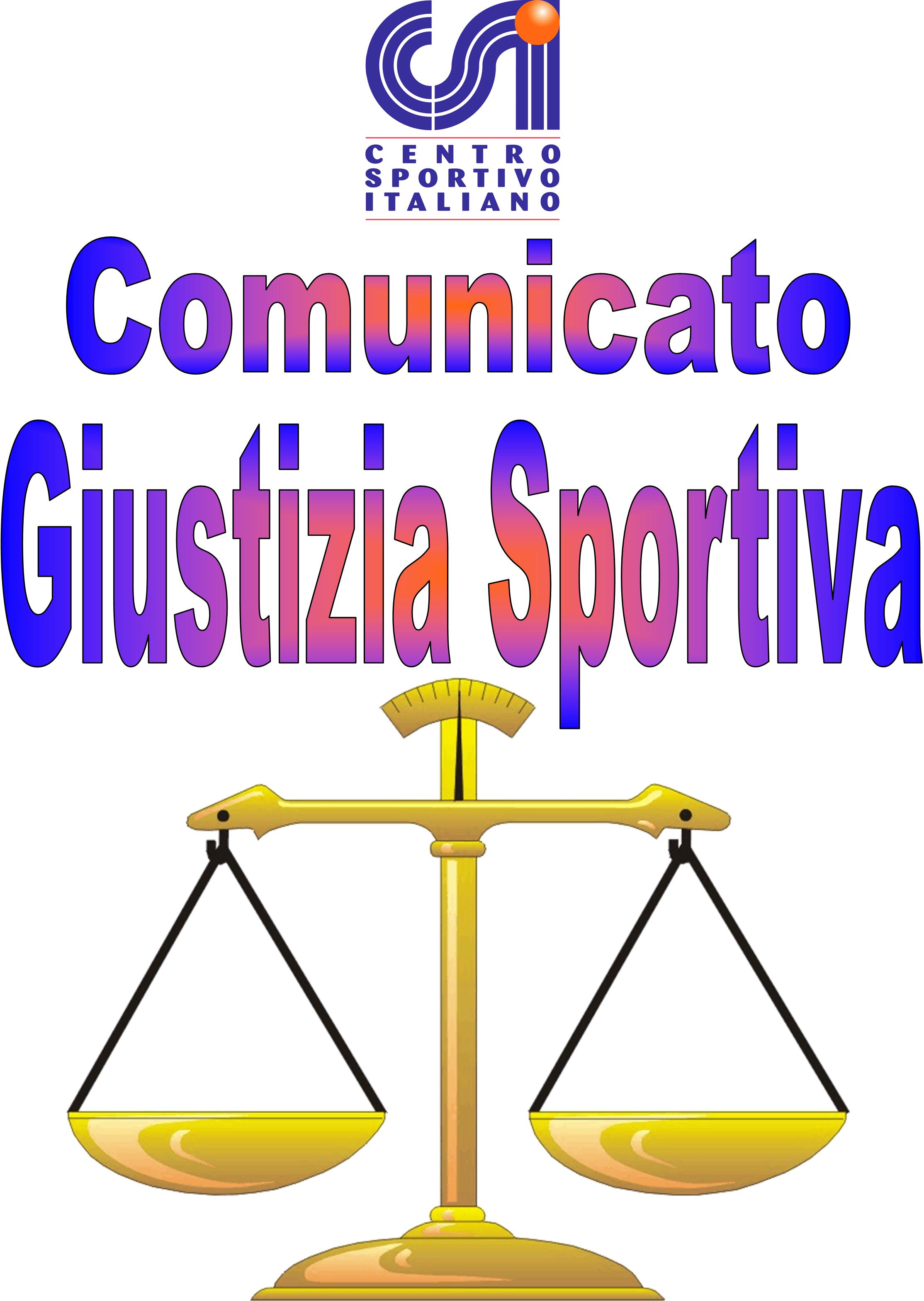 Comunicato Ufficiale nr. 04 – DATA 09 – 10 - 2017                                     Calcio a 5 Terni LeagueRISULTATI CALCIO A 5SERIE APROVVEDIMENTI DISCIPLINARI CALCIO A 5 SERIE ACARTELLINO AZZURRONominativo:                                                                                                    SocietàGIOCATORI AMMONITINominativo:                                                                                                      SocietàFrancesco Evangelisti                                                                                     Papa BoysLorenzo Carrino                                                                                              Papa BoysGIOCATORI ESPULSINominativo:                                 turni di squalifica                                        SocietàSERIE BPROVVEDIMENTI DISCIPLINARI CALCIO A 5 SERIE BCARTELLINO AZZURRONominativo:                                                                                                    SocietàSemir Lahmadi                                                                                          KospeaGIOCATORI AMMONITINominativo:                                                                                                      SocietàValerio Bernardini                                                                                       Intersport ConadMatteo Bizzarri                                                                                           White DevilsSimone Troiani                                                                                            A.C PikkiaLuca Severoni                                                                                             You PontMichele Gissi                                                                                              Nuova SanitariaDiego Mascolo                                                                                            Falsi InvalidiLuca Lugliolini                                                                                            Falsi InvalidiDaniele Ridolfi                                                                                            Seleccion AlbicelesteGaetano Medici                                                                                           KospeaMarco Stefanini                                                                                           Liverpolli F.CGIOCATORI ESPULSINominativo:                                 turni di squalifica                                        SocietàDavide Dominici                                        3                                                Ares Ca5( Doppia Ammonizione ; Espressioni Minacciose Nei Confronti Dell'Ufficiale Di Gara).Andrea  Giogli                                            3                                                Al Villaglori(Espressioni e gesti offensivi al giudice di gara ; Condotta Antisportiva).SERIE CPROVVEDIMENTI DISCIPLINARI CALCIO A 5 SERIE CCARTELLINO AZZURRONominativo:                                                                                                    SocietàGIOCATORI AMMONITINominativo:                                                                                                      SocietàEmanuele Coluccini                                                                                     F.C RoskoRiccardo Ricci                                                                                              F.P.P CasaliAndrea Cocciolo                                                                                           S.T.A.SDiego Porchetti                                                                                             S.T.A.SMario Nobili                                                                                                 New TeamLorenzo Barresi                                                                                            New Terni UnitedAndrea Esposito                                                                                            KantuccioDavid Lulli                                                                                                    Borus SnaiStefano Proietti                                                                                              CosmopolitanFrancesco Micheli                                                                                         CosmopolitanGiacomo Mossa                                                                                             Old City F.CDiego Saveri                                                                                                  Old City F.CPasquale Iovinella                                                                                          Old City F.CLuca Quagliozzi                                                                                             GambalettaBledar Joni                                                                                                      Ternana SoccorsoDika Arber                                                                                                       Ternana SoccorsoMikel Dhimitri                                                                                                 AppGearAlessandro Gentili                                                                                           A.S.D CastrumManuel Ricci                                                                                                    A.S.D CastrumGIOCATORI ESPULSINominativo:                                 turni di squalifica                                        SocietàMichele Gentili                                         2                                                     Cosmopolitan( Espressioni e gesti offensivi all'arbitro e ad altri tesserati).Francesco Tizi                                            1                                                     Ternana Soccorso(Doppia Ammonizione).  Comunicato Ufficiale nr. 04 – DATA 09 – 10- 2017                                      RECUPERI CA5Recuperi Ca5PROVVEDIMENTI DISCIPLINARI RECUPERI ca5CARTELLINO AZZURRONominativo:                                                                                                     SocietàGIOCATORI AMMONITINominativo:                                                                                                      SocietàGIOCATORI ESPULSINominativo:                                 turni di squalifica                                        SocietàComunicato Ufficiale nr. 04 – DATA 09 – 10 – 2017  COPPA DI LEGAPROVVEDIMENTI DISCIPLINARI COPPA DI LEGA ca5CARTELLINO AZZURRONominativo:                                                                                                     SocietàGIOCATORI AMMONITINominativo:                                                                                                      SocietàGIOCATORI ESPULSINominativo:                                 turni di squalifica                                        SocietàComunicato Ufficiale nr. 04 – DATA 09 – 10 – 2017                                         Calcio a 7 Terni LeagueRISULTATI CALCIO A 7SERIE APROVVEDIMENTI DISCIPLINARI CALCIO A 7 SERIE ACARTELLINO AZZURRONominativo:                                                                                                    SocietàGIOCATORI AMMONITINominativo:                                                                                                      SocietàDaniele Troiano                                                                                             Asppico CalcioMichele Isernia                                                                                              Asppico CalcioRoberto Genovasi                                                                                          La Dolce VitaGIOCATORI ESPULSINominativo:                                 turni di squalifica                                        SocietàSERIE BPROVVEDIMENTI DISCIPLINARI CALCIO A 7 SERIE BCARTELLINO AZZURRONominativo:                                                                                                    SocietàGIOCATORI AMMONITINominativo:                                                                                                      SocietàMichael Rizzi                                                                                                 The PiratesFrancesco Bifulco                                                                                           Leicesterni City F.CAntonio Cantalupo                                                                                          Leicesterni City F.CMattia Capocci                                                                                                Leicesterni City F.CAntonio Pacifici                                                                                               Torre Orsina ConadGIOCATORI ESPULSINominativo:                                 turni di squalifica                                        SocietàSERIE CPROVVEDIMENTI DISCIPLINARI CALCIO A 7 SERIE CCARTELLINO AZZURRONominativo:                                                                                                    SocietàGIOCATORI AMMONITINominativo:                                                                                                      SocietàChristian Carotti                                                                                        Edil Lama Colli Sul VelinoMarco Rosati                                                                                             Edil Lama Colli Sul VelinoAndrea Caneponi                                                                                          The Muru Truck ServiceGIOCATORI ESPULSINominativo:                                 turni di squalifica                                        Società                                                                                                                               Il Giudice sportivo072A Acqua & Sapone – Arcistufo F.C4 - 5074A A.S.D Real Terni – Black Hats3 - 7078A Real Cafè Noir – F.C La Dolce Vita3 - 4079A Tranneusai F.C – Papa Boys4 - 4 V.P.D069BB Leicesterni City F.C – West Tern4 - 8070BA Nuova Sanitaria – Real Fravì Amelia8 - 2 V.P.D073BA Ares Ca5 – B.B Milf4 - 7 V.P.D076BB Intersport Conad Arca – White Devils2 - 7 V.P.D080BA A.C Pikkia – You Pont2 - 3 V.P.D081BB Kospea – Al Villaglori1 - 2 V.P.D085BB Liverpolli F.C – Time Out Futsal5 - 0 V.P.D088BA Falsi Invalidi – Seleccion Albiceleste3 - 3 V.P.D067CA Kantuccio – Piediluco F.C5 - 5 V.P.D068CB Borus Snai – A.A Voodoo People5 - 4 V.P.D071CC Cosmopolitan – Old City F.C3 - 7 V.P.D075CA Panzathinaikos – Pet Store Conad1 - 3077CB New Team – New Terni United3 - 4 V.P.D082CC F.C Rosko – F.P.P Casali2 - 3 V.P.D083CA Anonymous Team – S.T.A.S8 - 5 V.P.D084CA AppGear – A.S.D Castrum2 - 4 V.P.D086CC Desperados – Arnold's F.C2 - 3087CB A.S Gambaletta – Ternana Soccorso C57 - 4 V.P.DRec.1gCA a.s.d Castrum – S.T.A.SRec.1gCC Cosmopolitan – F.P.P CasaliRec.2gA Real Terni – Tranneusai F.CII Turno C.L Liverpolli F.C – Borus Snai038A Asppico Calcio – Centro Revisioni Rivo Triola S.C6 - 6 V.P.D040A F.C La Dolce Vita – Clinica Iphone AxN5 - 0 V.P.D044A B.B Milf – Black Hats3 - 3045A I Faggiani – Drink Team9 - 2039B Leicesterni City F.C – Torre Orsina Conad Arca7 - 5 V.P.D042B Pro Diletta 1991 – The Pirates3 - 3 V.P.D046B Carpenters – West Tern4 - 3047B Gunners Figt – A.S Maroso7 - 4037C F.C Chedddici – Beverly Inps6 - 5041C Edil Lama Colli Sul Velino - The Muru Truck Service1 - 3 V.P.D.043C P.C Collitto – Real Mentepazzi9 - 2048C Fravì Amelia – Sparta F.C5 - 4